Ficha postulación Monitores Difusión 2017OJO: Adjuntar boletín detallado de notas (el sin costo). Entregar hasta el viernes 7 de abril.Requisito: no tener más de dos ramos reprobados. Datos Personales:Nombre Completo:……….............................................................................................................RUT :	...........................................  Celular:……........................Tel. Red Fija…………………Dirección…………………………………………………………………………………………….......Correo Electrónico: ………………………………………………. Edad:…………………………....Fecha de nacimiento:……………………………………………………………………………………Información Académica:Carrera y Especialidad:.......................................................................................................................................................................Año actual de la carrera:......................................................................................................................................................................Puntaje de ingreso a la Facultad:…....................…………………………………………………….…………..........................................Fecha esperada de egreso (Indicar si sigues Magíster):…………………………………………............................................................Indicar colegio(s) donde cursó Enseñanza Media:……………..………………………………................................................................…………………………………………………………………………………………………………………………........................................NOTA: Se ruega completar la ficha con letra imprenta. Fijarse en la ortografía y redacción.¿Participas o has participado en alguna actividad extracurricular (Por ejemplo, deporte,  grupos organizados, clases, ayudantías, centros de estudiantes, acción social, investigación, etc.)? Indica cuáles. Si no has participado en ninguna, indica por qué.……………………………………………………………………………………………………………………………………………………….……………………………………………………………………………………………………………………………………………………….¿Has repetido algún curso?, ¿cuáles?,  ¿por qué?……………………………………………………………………………………………………………………………………………………….……………………………………………………………………………………………………………………………………………………….¿Qué disponibilidad de tiempo tienes para las actividades de difusión Colegios?………………………………………………………………………………………………………………………………………………………Indica las razones por las cuales elegiste tu especialidad.………………………………………………………………………………………………………………………………………………………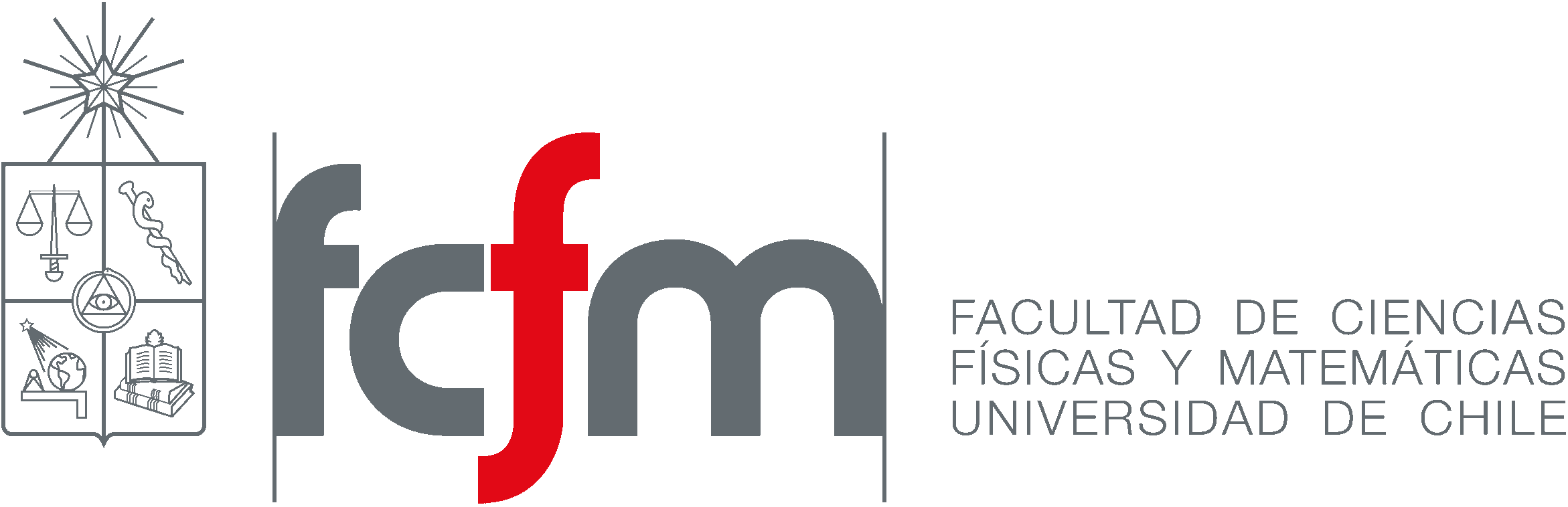 